МАТЕРІАЛИ до ВЕБІНАРУ “Домашнє Насильство та Сімейна Медіація: Правові Аспекти”11  БЕРЕЗНЯ 2021р.ВЕДУЧІ ТЕТЯНА БІЛИК ТА ОКСАНА МЕЛЬНИЧЕНКОПосилання на відео, що використані у презентації.https://www.facebook.com/rozirvykolo/videos/663038041057006https://www.facebook.com/787290028049602/videos/689972738160786https://www.facebook.com/787290028049602/videos/185220866618255https://www.youtube.com/watch?v=pVIs7h95GFQhttps://www.facebook.com/787290028049602/videos/2228656213872696https://www.facebook.com/787290028049602/videos/2228656213872696https://www.facebook.com/787290028049602/videos/472526860599266А за цим посиланням https://rozirvykolo.org/pereviriti-stosunki/      ви можете самостійно вже зараз перевірити, чи є ваші стосунки за партнером/партнеркою здоровими та гармонійними.Важливі поради та контакти ви знайдете на  сайті https://rozirvykolo.org/Ви самостійно можете пройти безкоштовно онлайн навчання :Онлайн-курс «ДіМ(НЕ)БЕЗПЕКИ із протидії домашньому насильству https://www.nonviolence.ed-era.com Онлайн навчальний курс Комплексний підхід до вирішення проблеми насильства щодо жінок та дівчат в Украіні Реєстрація: інструкція для користувачів Для реєстрації на курс потрібно зайти на сайт  http://learngbv.mocotms.com/Список місць, куди треба звертатися у разі потрапляння у скрутне становище, що пов’язане з фактом насильства:🔸Правоохоронні органи. Ви можете викликати поліцію за номером 102 або самостійно звернутися до райвідділу та написати заяву. Дуже важливо зафіксувати те, що трапилось.🔸Денні центри соціально-психологічної допомоги. Тут можна отримати комплекс соціально-психологічної та первинної правової допомоги.🔸Мобільні бригади соціально-психологічної допомоги. 🔸Медичні установи. Якщо йдеться про сексуальне або фізичне насильство, тут ви маєте отримати кваліфіковану допомогу та документування у медичній картці ознак того, що з вами сталося.🔸Департамент соціального захисту населення. У цій установі у вас приймуть заяву про вчинення насильства та скерують для отримання допомоги.🔸Центри соціальних служб, Центри надання соціальних послуг. Тут ви можете отримати необхідні юридичні, психологічні та соціальні послуги. Якщо ви не маєте де жити, ця установа може допомогти з розв’язанням питання з місцем перебування.🔸Служба у справах дітей. Співробітники Служби допоможуть вам захистити права дітей, якщо вони є у вашій родині.🔸Суд. Залежно від ступені тяжкості насильства суд може до півроку обмежити доступ кривдника до вас та ваших дітей.🔸Центр безоплатної вторинної правової допомоги. Постраждалі особи мають право отримати послуги адвоката безкоштовно.Алгоритм дій при виявленні насильства:

 Оцініть ситуацію. Який саме насильство відбувається – економічне, психологічне, фізичне чи сексуальне? Хто є постраждалою особою – доросла чи дитина? Чи потрібно втрутитися державним органам негайно чи можливо через деякий час? Чи є навколо люди, що також готові допомогти? Дбайте про свою безпеку, але шукайте спосіб допомогти постраждалій особі.

 Викличте поліцію. Так ви не поставите під загрозу власну безпеку, але дозволите працівникам поліції вжити адекватних заходів для належного реагування на факт насильства та його припинення. Дзвоніть за номером 102.

 Викличте «швидку». Якщо ви бачите, що існує загроза життю та здоровою постраждалої особи – не зволікайте! Телефонуйте за номером 103, чітко назвіть адресу та опишіть, у якому стані людина, якій потрібна негайна допомога.

 Зафіксуйте побачене. Зніміть на камеру, що відбувається. Та намагайтеся робити це так, щоб не бачив кривдник. Такі матеріали допоможуть органам влади вірно оцінити ситуацію та використовувати як доказ при розгляді справи.

 Порадьте звернутись за допомогою. Коли кривдник припинив насильство та залишив місце події, спитайте постраждалу, кому ви можете зателефонувати з її рідних. Залишайтесь поруч з людиною, поки не приїде той, кому вона довіряє. Порадьте звернутись до мобільних бригад соціально-психологічної допомоги та/або зателефонувати до телефону національної гарячої лінії з попередження домашнього насильства за номером 116 123.

 Проявіть небайдужість. Ви маєте бути готовим, що постраждала не захоче змінювати своє життя. Так, вона має право на такий вибір. Ваша задача – запропонувати підтримку та поради, але не нав’язувати їх.

Ваша небайдужість справді може врятувати чиєсь життя!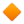 Ми зібрали для вас інструкцію, як діяти у випадку домашнього насильства, щоб захистити себе та дітей:🔸 знайдіть безпечне місце у приміщенні та визначіть, як можна швидко вийти з будинку;🔸 знайдіть адресу одного чи декількох місць, де можна безпечно залишитися на ніч у разі необхідності, а також продумайте маршрут, як швидко туди можна потрапити у будь-який час. Запам’ятайте контакти. Це може бути або домівка ваших рідних та друзів, або один із притулків для постраждалих. Головне – це має бути місце, де кривдник не знайде вас або де ви під захистом у разі його появи;🔸 спілкуйтеся з друзями та рідними, яким довіряєте, розкажіть їм про свою ситуацію;🔸 тримайте контакт із довіреною особою, щоб вона чи він знали, де ви знаходитесь та чи все у вас гаразд;🔸 сховайте в таємному місці оригінали або копії важливих документів, певну суму грошей, телефон із сім-картою (з поповненим рахунком), записані номери важливих телефонів та адрес, одяг та ліки для себе та дітей;🔸 майте під рукою «тривожну» сумку з речами першої необхідності;🔸 попередьте сусідів або близьких про можливу небезпеку та попросіть їх якнайшвидше звернутися до поліції у разі необхідності;🔸 дізнайтеся, чи є в місті чи області заклад для безпечного перебування жінок або мобільна бригада соціально-психологічної допомоги, зверніться туди додатково за консультацією щодо ваших можливих дій;🔸 зателефонуйте на цілодобову Національну гарячу лінію з протидії домашньому насильству за номером 116 123 (це безкоштовно та конфіденційно) та дізнайтеся, де і які послуги можна отримати.Будь-хто може стати свідком насильства у будь-якому місці: на вулиці, у закладі, на роботі, вдома і так далі. Найпростіший варіант – зробити вигляд, ніби нічого не трапилося, забути про цей випадок та спокійно жити далі. Але так ви мовчки схвалюєте насильство, а також сприяєте його розповсюдженню. Тому найкращий варіант – у здоровий та безпечний для себе спосіб відреагувати на побачене чи почуте. Радимо наступний алгоритм дій:🔸 Оцініть ситуацію. Який саме насильство відбувається – економічне, психологічне, фізичне чи сексуальне? Хто є постраждалою особою – доросла чи дитина? Чи потрібно втрутитися державним органам негайно чи можливо через деякий час? Чи є навколо люди, що також готові допомогти? Дбайте про свою безпеку, але шукайте спосіб допомогти постраждалій особі.🔸 Викличте поліцію. Так ви не поставите під загрозу власну безпеку, але дозволите працівникам поліції вжити адекватних заходів для належного реагування на факт насильства та його припинення. Дзвоніть за номером 102.🔸 Викличте «швидку». Якщо ви бачите, що існує загроза життю та здоровою постраждалої особи – не зволікайте! Телефонуйте за номером 103, чітко назвіть адресу та опишіть, у якому стані людина, якій потрібна негайна допомога.🔸 Зафіксуйте побачене. Зніміть на камеру, що відбувається. Та намагайтеся робити це так, щоб не бачив кривдник. Такі матеріали допоможуть органам влади вірно оцінити ситуацію та використовувати як доказ при розгляді справи.🔸 Порадьте звернутись за допомогою. Коли кривдник припинив насильство та залишив місце події, спитайте постраждалу, кому ви можете зателефонувати з її рідних. Залишайтесь поруч з людиною, поки не приїде той, кому вона довіряє. Порадьте звернутись до мобільних бригад соціально-психологічної допомоги та/або зателефонувати до телефону національної гарячої лінії з попередження домашнього насильства за номером 116 123.🔸 Проявіть небайдужість. Ви маєте бути готовим, що постраждала не захоче змінювати своє життя. Так, вона має право на такий вибір. Ваша задача – запропонувати підтримку та поради, але не нав’язувати їх. Ваша небайдужість справді може врятувати чиєсь життя!Насильство дестабілізує. Постраждала особа дуже часто відчуває себе дезорієнтованою, не знає, як себе поводити далі та де шукати допомоги. Тому ми публікуємо Важливі поради та контакти ви знайдете на  сайті https://rozirvykolo.org/Ви самостійно можете пройти безкоштовно онлайн навчання :Онлайн-курс «ДіМ(НЕ)БЕЗПЕКИ із протидії домашньому насильству https://www.nonviolence.ed-era.com Онлайн навчальний курс Комплексний підхід до вирішення проблеми насильства щодо жінок та дівчат в Украіні Реєстрація: інструкція для користувачів Для реєстрації на курс потрібно зайти на сайт  http://learngbv.mocotms.com/